УЧАСТВУЕМ В ОЛИМПИАДЕ!!!ОЛИМПИАДА – это: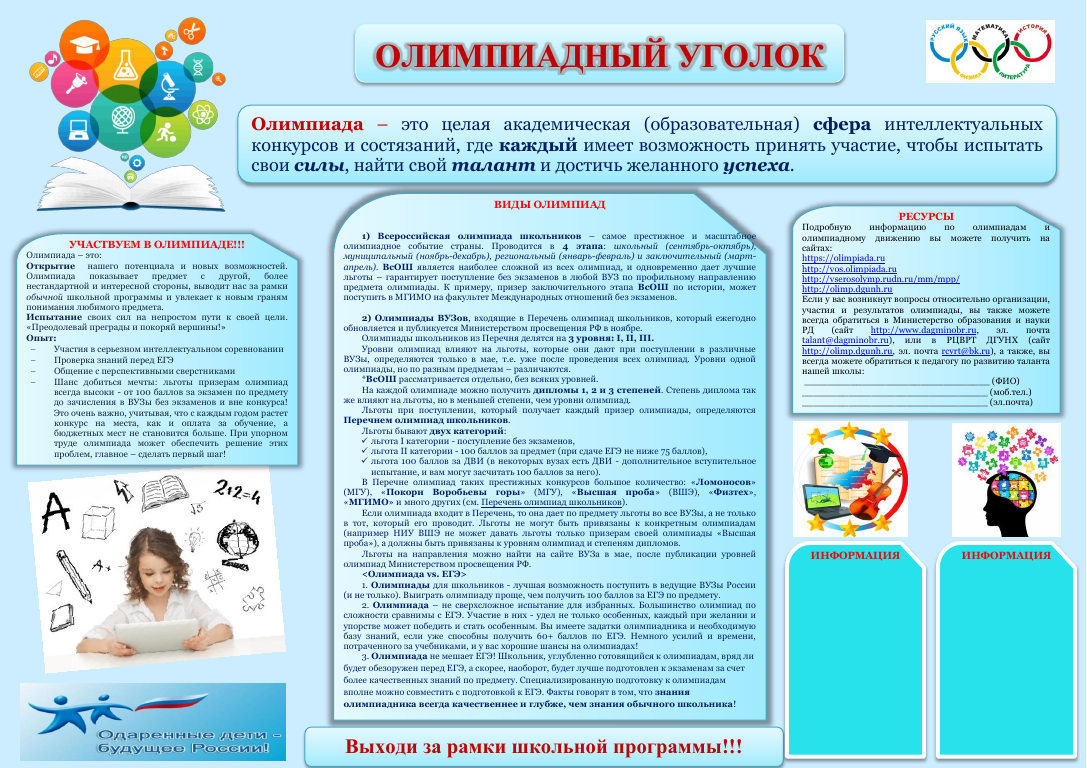 Открытие нашего потенциала и новых возможностей. Олимпиада показывает предмет с другой, более нестандартной и интересной стороны, выводит нас за рамки обычной школьной программы и увлекает к новым граням понимания любимого предмета.Испытание своих сил на непростом пути к своей цели. «Преодолевай преграды и покоряй вершины!»Опыт: –   Участия в серьезном интеллектуальном соревновании –   Проверка знаний перед ЕГЭ –   Общение с перспективными сверстниками –   Шанс добиться мечты: льготы призерам олимпиад всегда высоки – от 100 баллов за экзамен по предмету до зачисления в ВУЗы без экзаменов и вне конкурса! Это очень важно, учитывая, что с каждым годом растет конкурс на места, как и оплата за обучение, а бюджетных мест не становится больше. При упорном труде олимпиада может обеспечить решение этих проблем, главное – сделать первый шаг!